14-18 September 2016AEC International Relations Coordinators Meeting, KrakowReservation password: IRC KRAKOW2016Please make your hotel reservation till 15.07.2016Please note that Krakow is a very popular place and September 
is a very popular period among tourists.

If hotels are full, please try to make a reservation through any internet portal (such as booking.com)DS – DORMITORY OF THE ACADEMY OF MUSIC IN KRAKOWul. Przemyska 3, 31-036 Kraków, PolskaWalking distance: 15 minutes from the Academy of Music in Kraków 
Located in Kazimierz, the historical district of Kraków, DS Akademia Muzyczna is 1.5 km from the Wawel Castle. It offers accommodation with free wired internet access.Breakfast: 10 PLNBooking e-mail: katarzyna.druzgala@amuz.krakow.plPrices per person/room: 90 PLN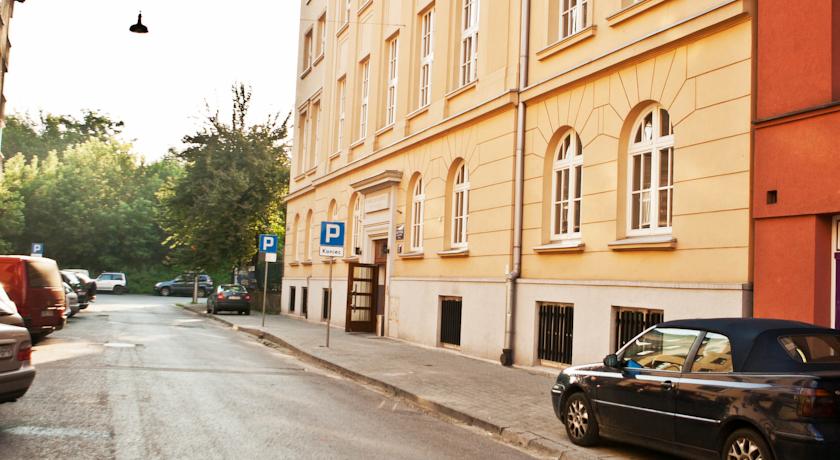 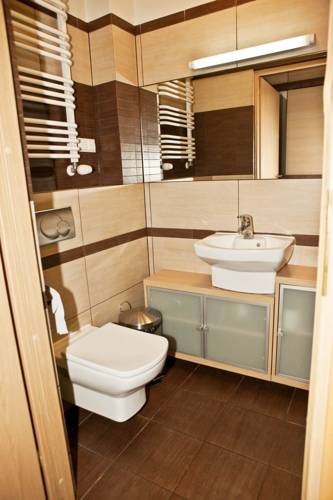 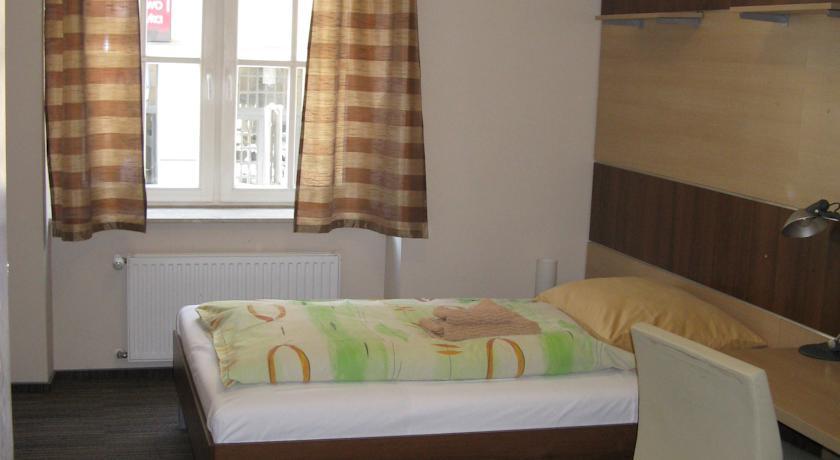 INGO APARTHOTEL / www.hotelingo.plul. Mikołajska 17-19, 31-027 KrakówWalking distance: 1 minutes from the Academy of Music in Kraków Services: free wireless internet, satellite TVBreakfast: includedBooking e-mail: biuro@hotelingo.plPrices per person/room: 280 PLN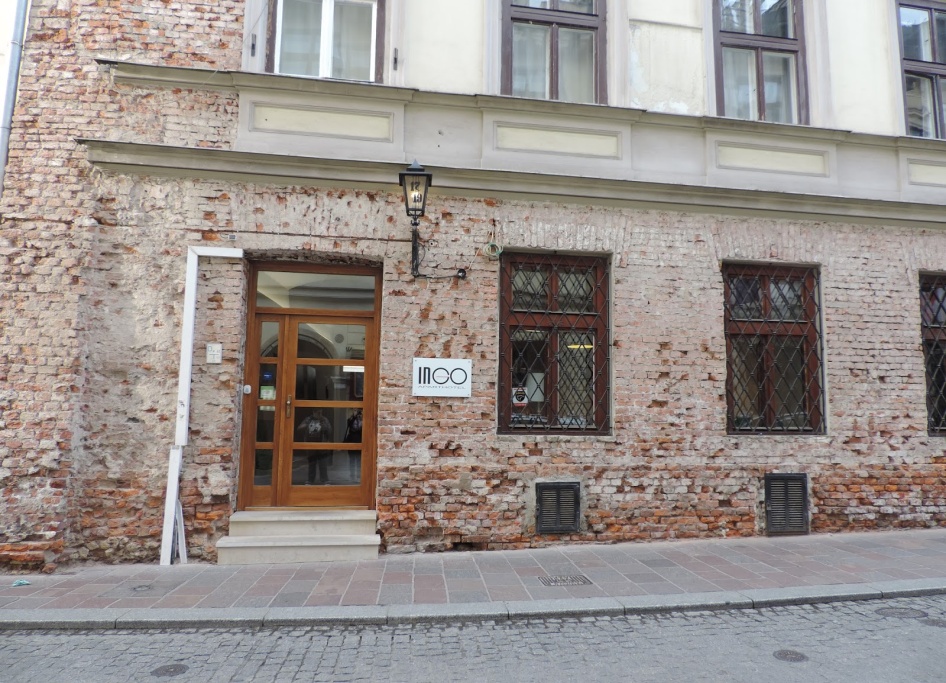 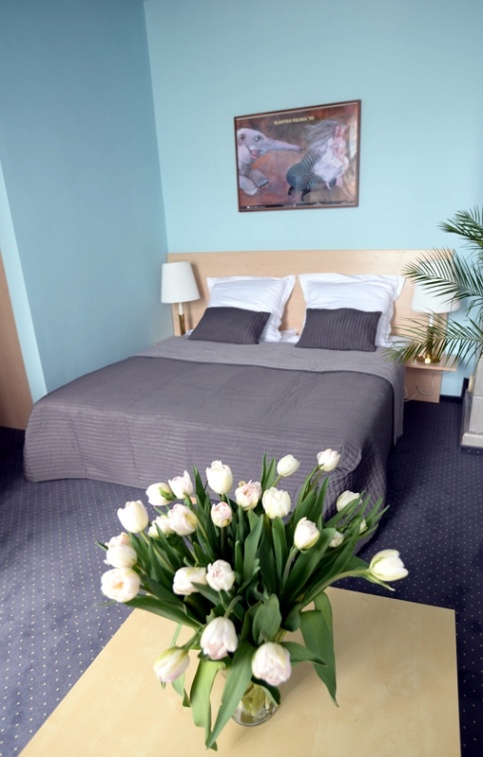 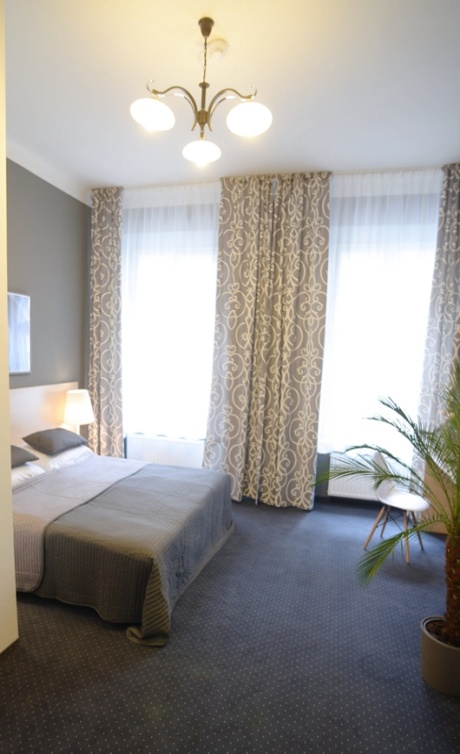 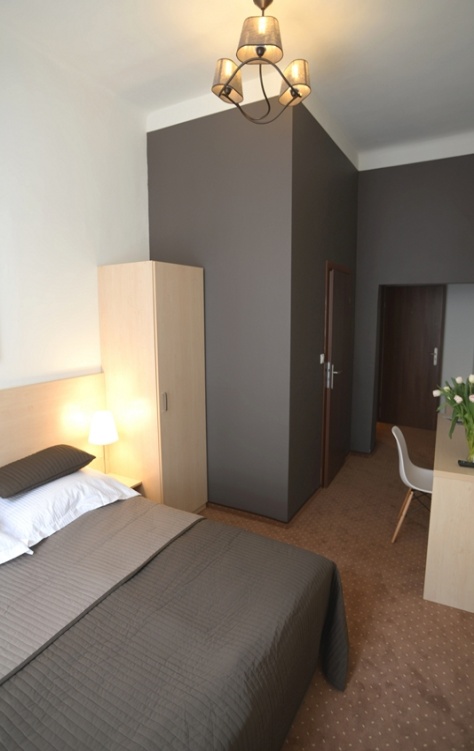 CITY CENTER APARTAMENTS / www.citycenterapartment-krakow.comul. Gołębia 8, 31-007 Kraków / ul. Karmelicka 5Walking distance: 7minutes from the Academy of Music in Kraków Services: free wireless internet, satellite TVBreakfast: includedBooking e-mail: info@citycenter-krakow.plPrices per person/room: 207 PLN 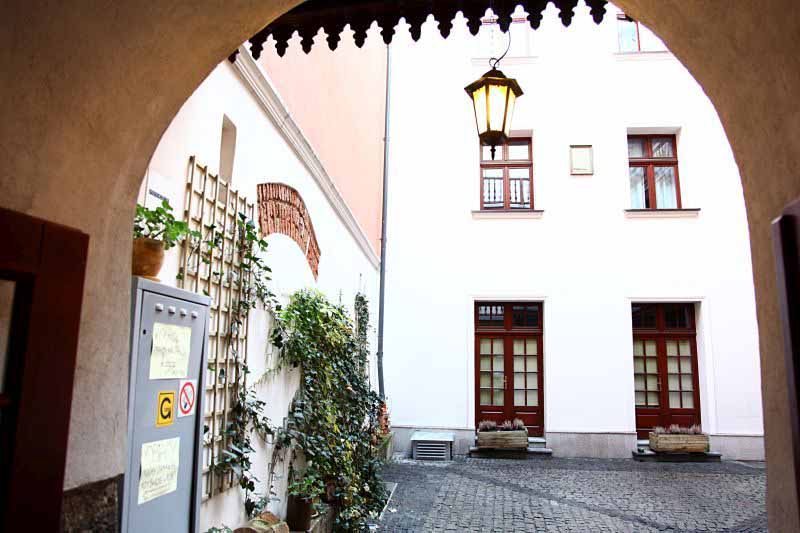 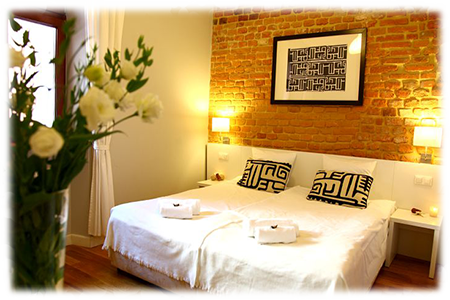 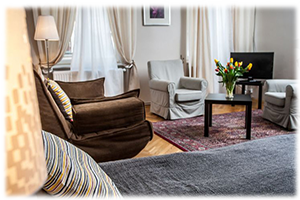 Musical Krakow Apartments
www.facebook.com/apartamentyMuzycznyKrakow/?ref=hlul. Karmelicka 5Walking distance: 10minutes from the Academy of Music in Kraków Services: free wireless internet, satellite TVBreakfast: includedBooking e-mail: info@citycenter-krakow.plPrices per person/room: 207 PLN 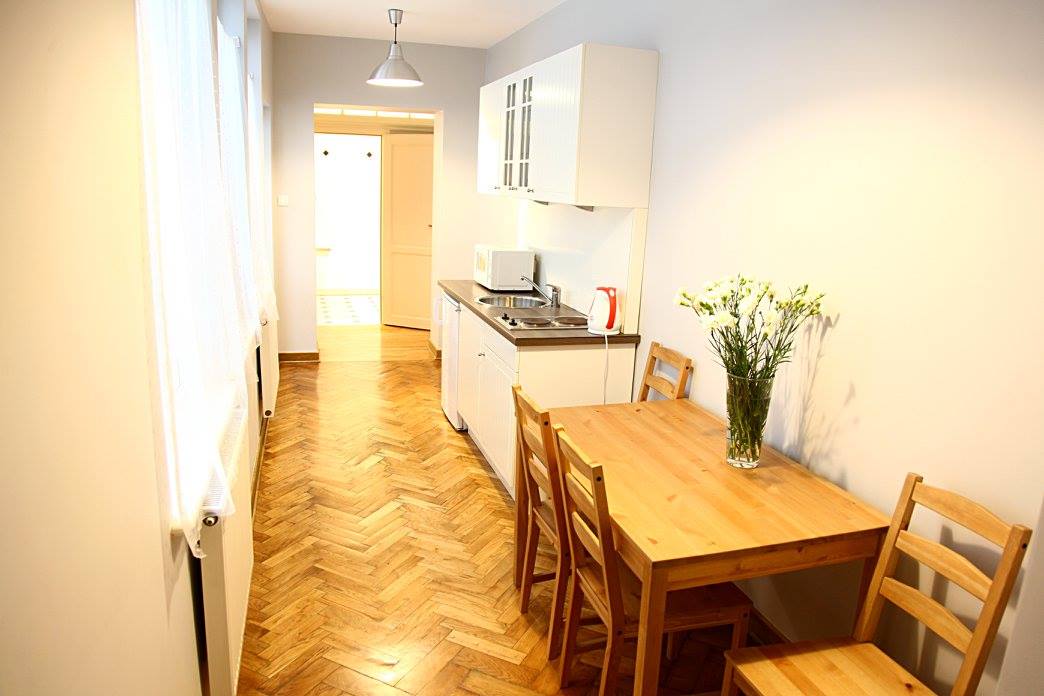 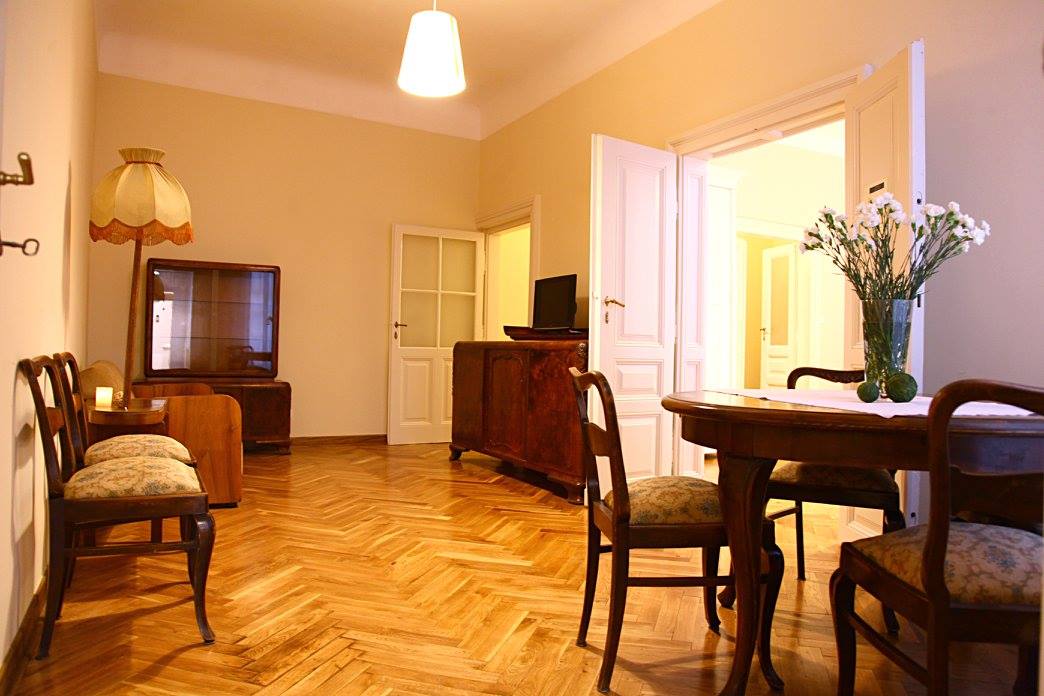 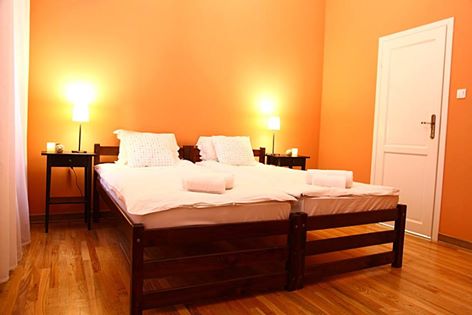 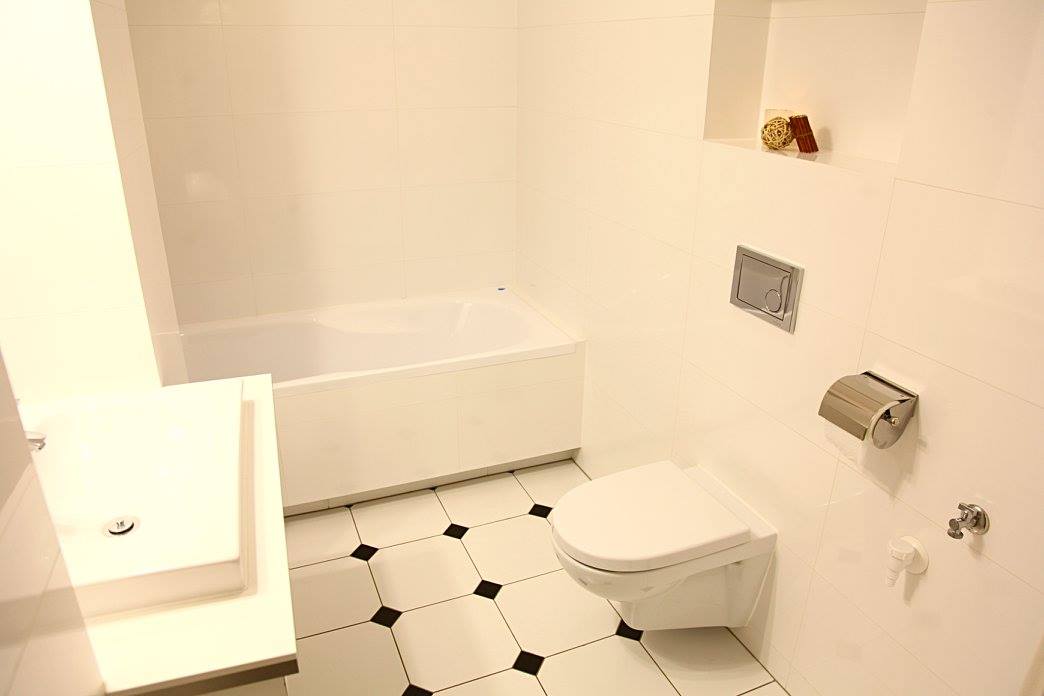 FLORIAN APARTAMENTS / 
www. apartamenty-florian.plul. Starowiślna 41-43 , Kraków – Kazimierz / ul. Zyblikiewicza 15Walking distance: 10 minutes  / 3 minutes from the Academy of Music in Kraków Services: free wireless internet, satellite TVBreakfast: includedBooking e-mail: zbigniew@apartamenty-florian.plPrices per person/room: 200 PLN 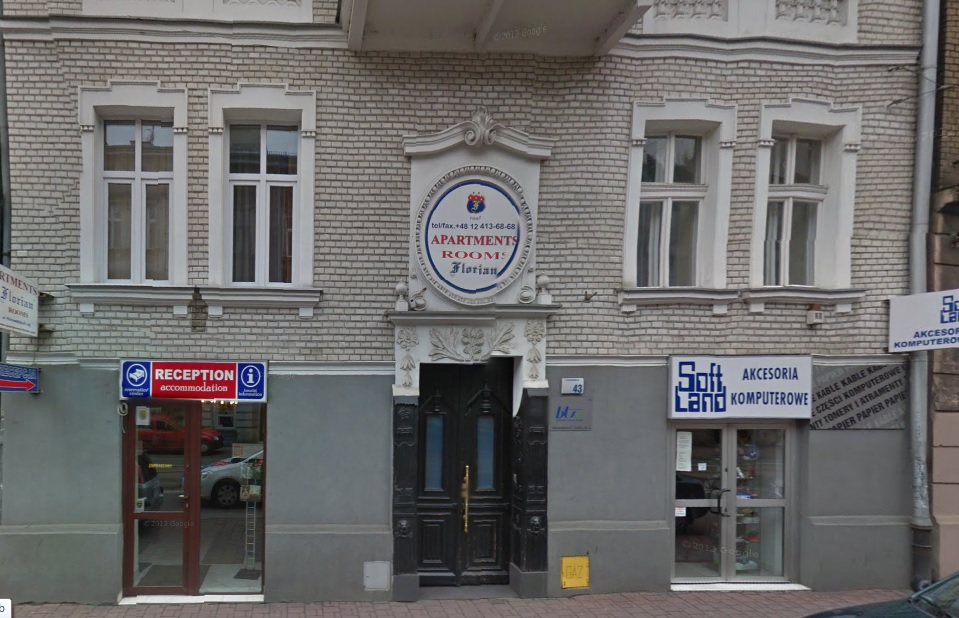 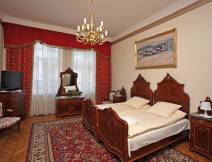 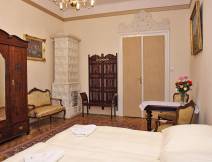 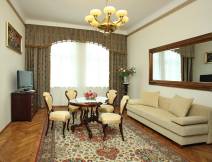 CAMPANILE CRACOW / 
www.campanile-cracovie.plClass: Two stars 2* Street: św. Tomasza 34, 31-023 KrakówWalking distance: just across the Street of the Academy of Music in KrakówServices: free wireless internet, satellite TVBreakfast: includedBooking e-mail: krakow@campanile.comPrices per person/room: about 350 PLN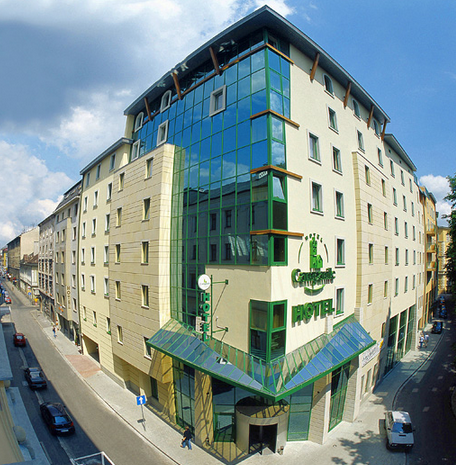 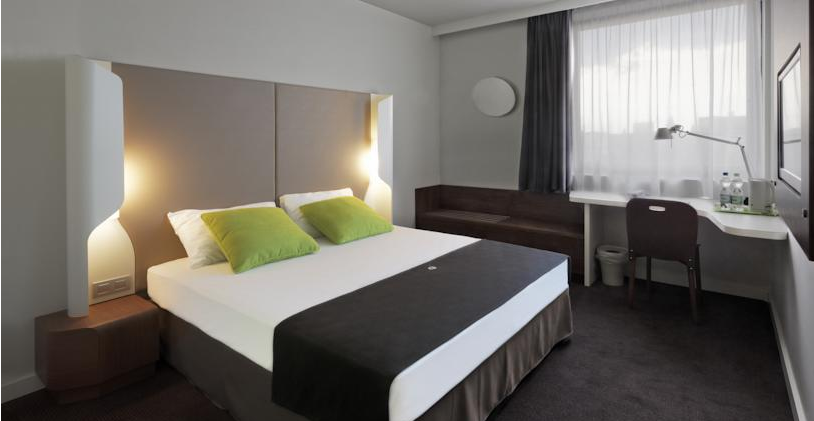 HOTEL WAWEL / www.hotelwawel.plClass: Three Stars 3* Street: Poselska 22, KrakówWalking distance: 13 minutes from the Academy of Music in Kraków Services: free wireless internet, satellite TVBreakfast: includedBooking e-mail: recepcja@hotelwawel.plPrices per person/room: about 350 PLN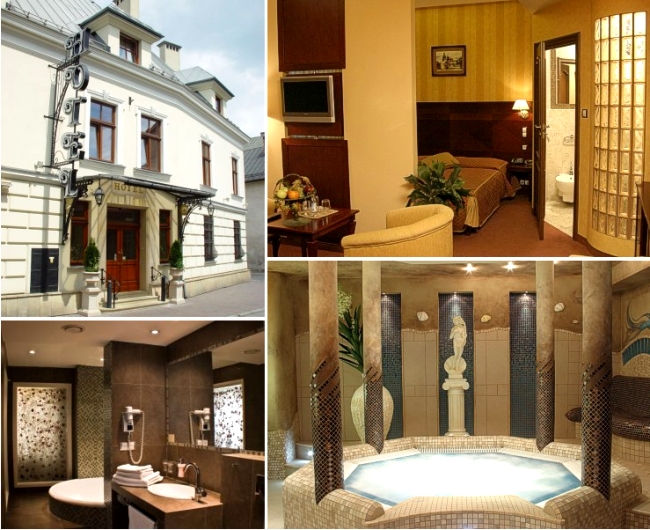 HOTEL WYSPIAŃSKI / 
www.hotel-wyspianski.plClass: Three Stars 3* Street: Westerplatte 15, 31-033 KrakówWalking distance: 1 minutes from the Academy of Music in Kraków Services: free wireless internet, satellite TVBreakfast: includedBooking e-mail: wyspianski@janpol.com.plPrices per person/room: 420 / 460 PLN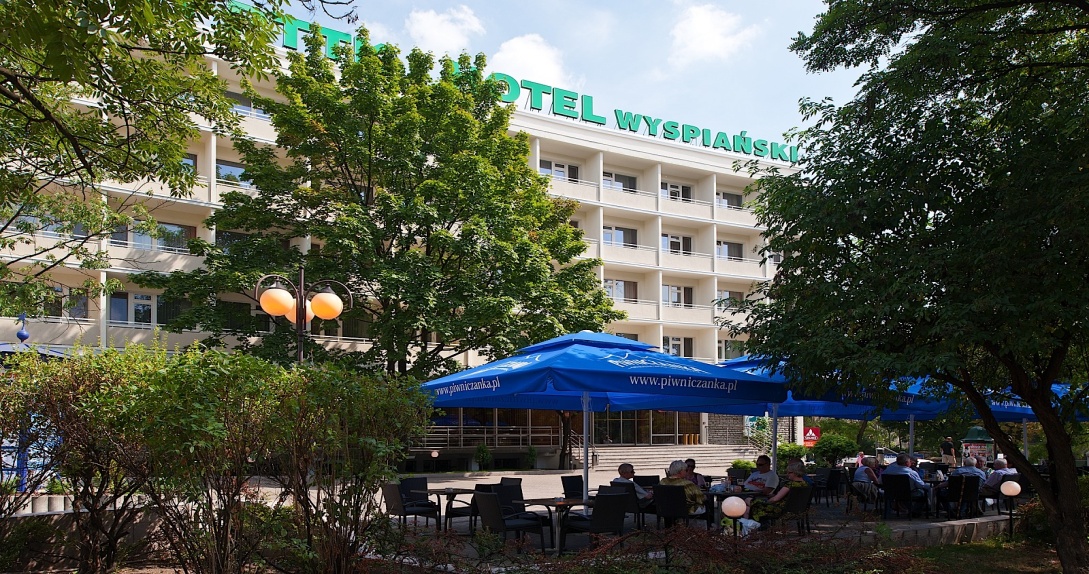 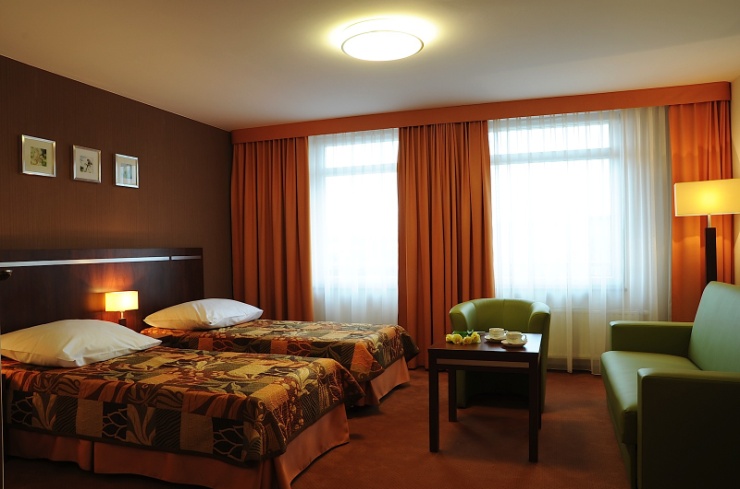 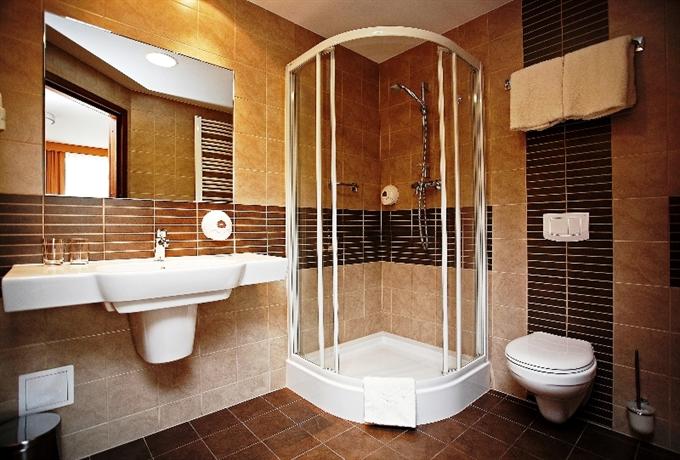 HOTEL WIT STWOSZ / hwww.hotelws.plClass: Three Stars 3* Street: Mikołajska 28, 31-027 Kraków Walking distance: 2 minutes from the Academy of Music in Kraków Services: free wireless internet, satellite TVBreakfast: includedBooking e-mail: hotel@hotelws.plPrices per person/room: 350 PLN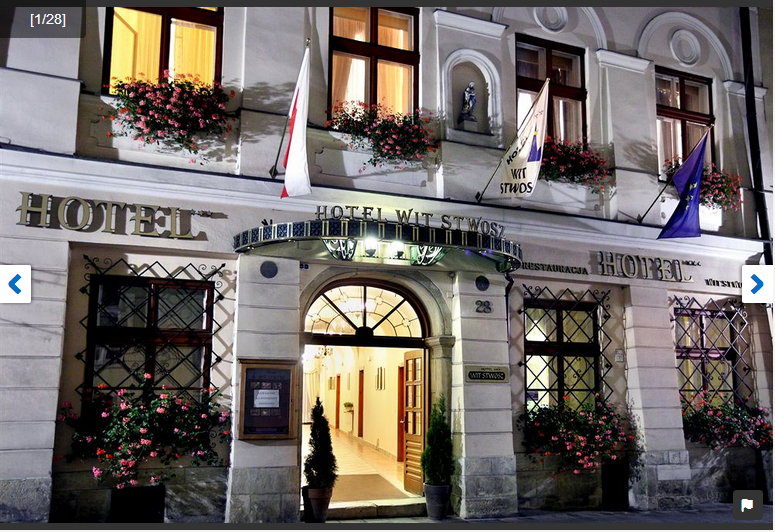 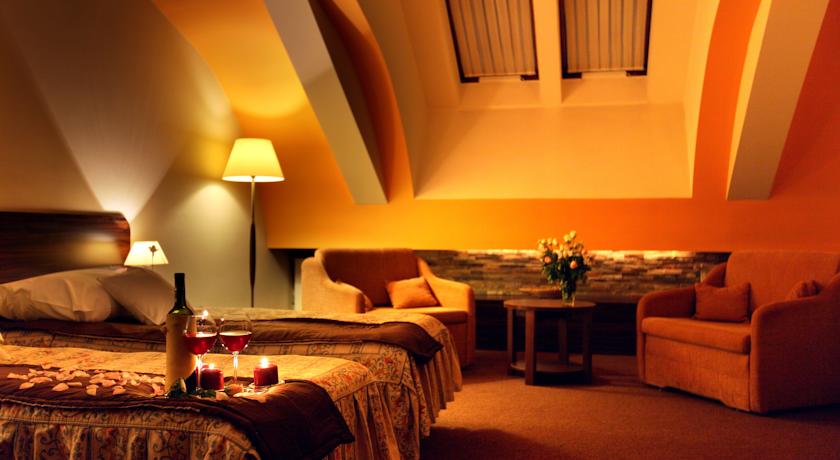 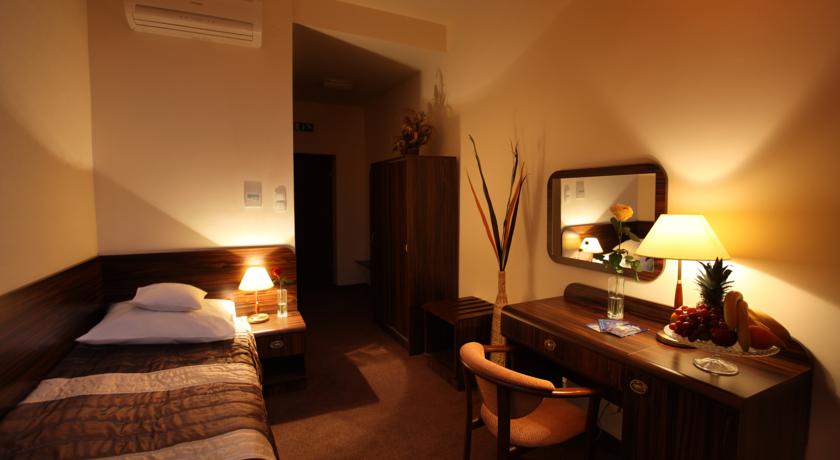 HOTEL POLONIAClass: Three Stars 3* Street: Basztowa 25, 31-125 KrakówWalking distance: 4 minutes from the Academy of Music in KrakówServices: satellite TVBreakfast: includedBooking e-mail: http://www.hotel-polonia.com.pl/rezerwacja-ang.php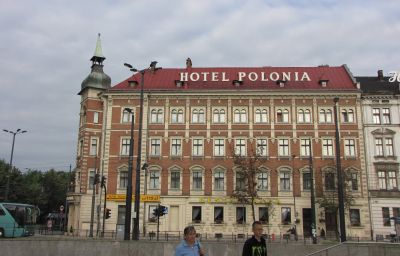 HOTEL EUROPEJSKIClass: Three Stars 3* Street: ul. Lubicz 5, 31-034 KrakówWalking distance: 4 minutes from the Academy of Music in KrakówServices: satellite TV, WIFI,  Xavier Beauty & SpaBreakfast: includedBooking e-mail: http://www.hoteleuropejskikrakow.com/home.html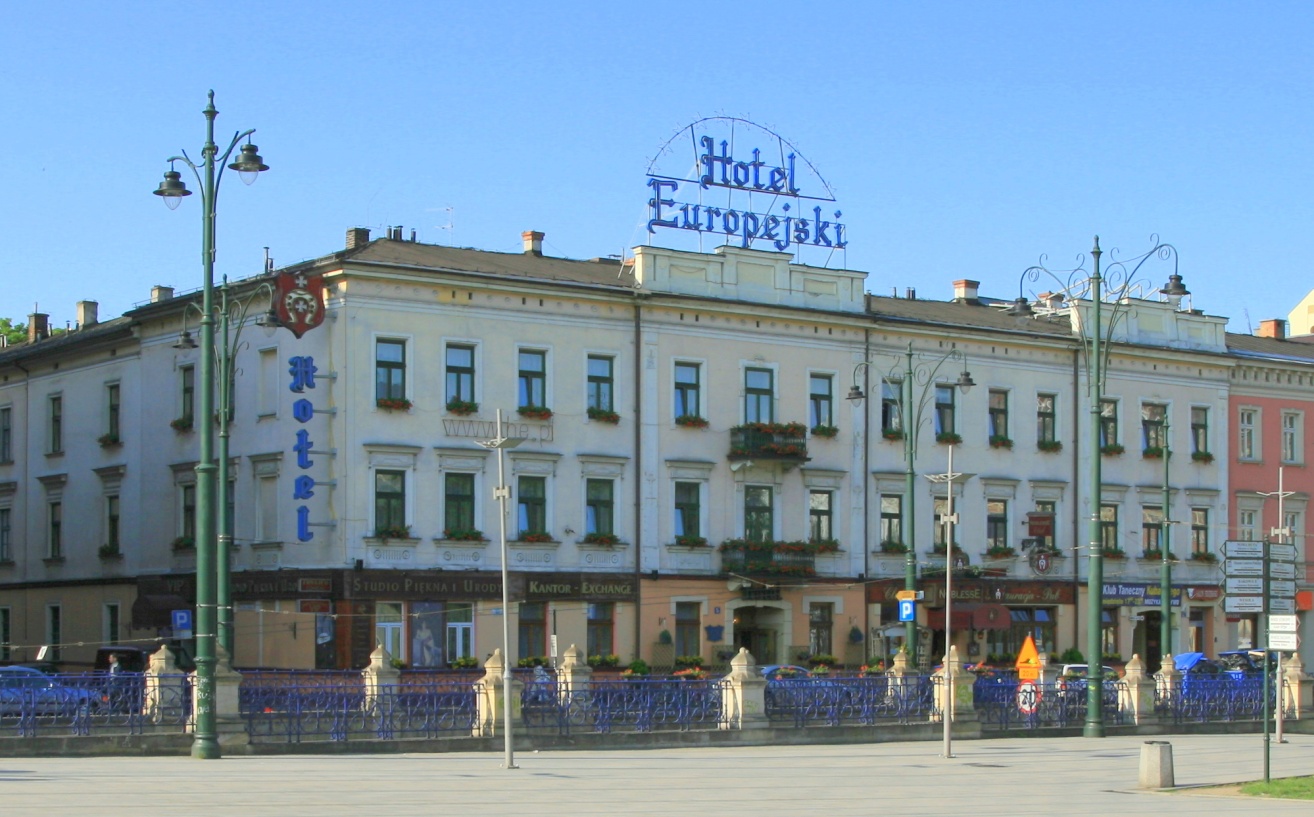 HOTEL POLLERAClass: Three Stars 3* Street: ul. Szpitalna 30, 31-024 KrakówWalking distance: 3 minutes from the Academy of Music in KrakówServices: satellite TVBreakfast: includedBooking e-mail: http://www.pollera.com.pl/en,main.php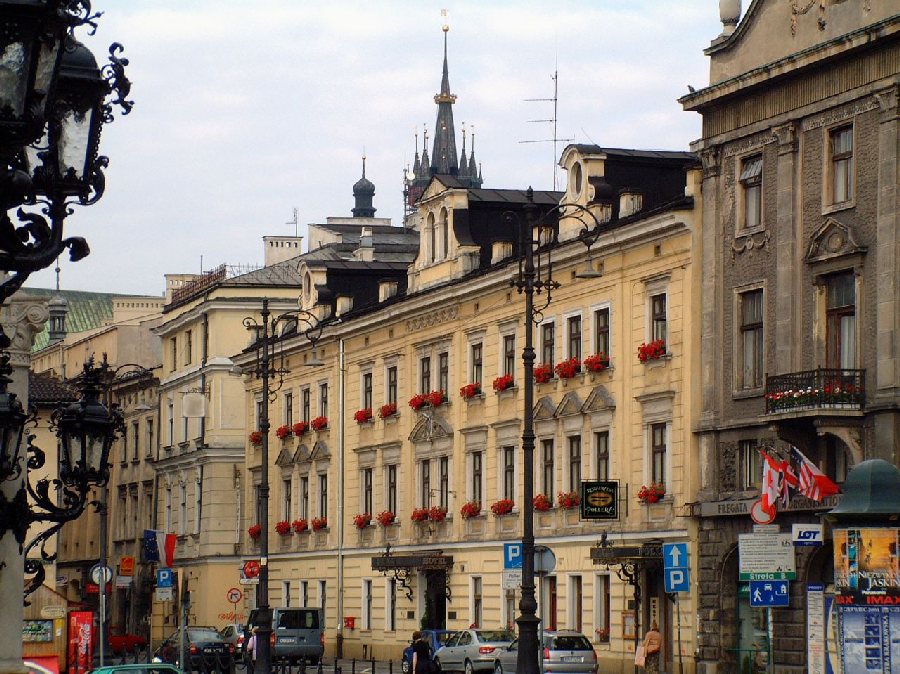 HOTEL WARSZAWSKIClass: Three Stars 3* Street: ul. Pawia 4-6, 31-154 KrakówWalking distance: 4 minutes from the Academy of Music in KrakówServices: satellite TVBreakfast: includedBooking e-mail: http://www.hotelwarszawski.pl/indexen.php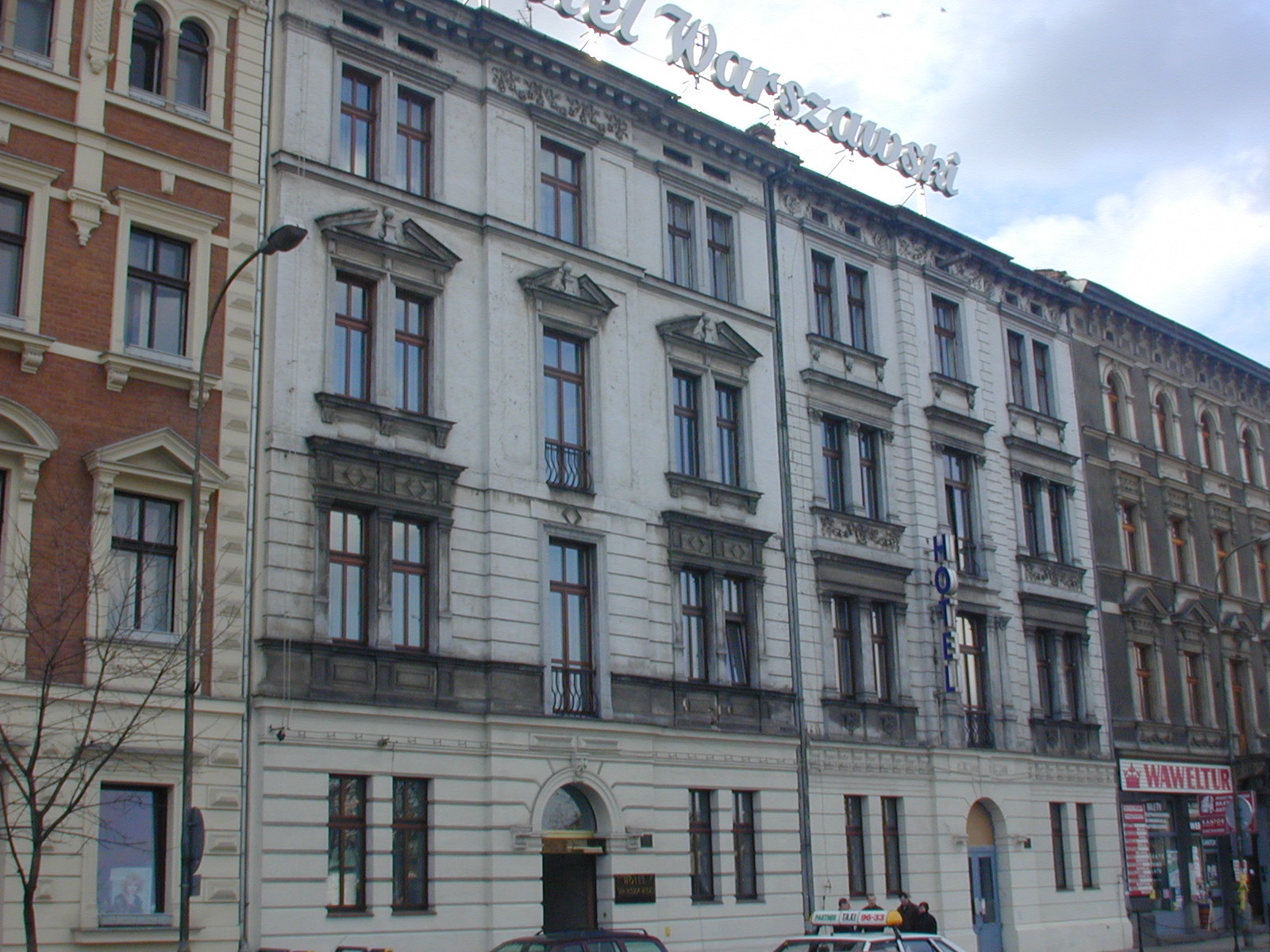 ANDEL’SClass: Four Stars 4* Street: Pawia 3, Walking distance: 6 minutes from the Academy of Music in KrakówServices: free wireless internet, satellite TV Breakfast: includedBooking e-mail: reservation.andels-cracow@viennahouse.comPrices per person/room: 140/160 EURO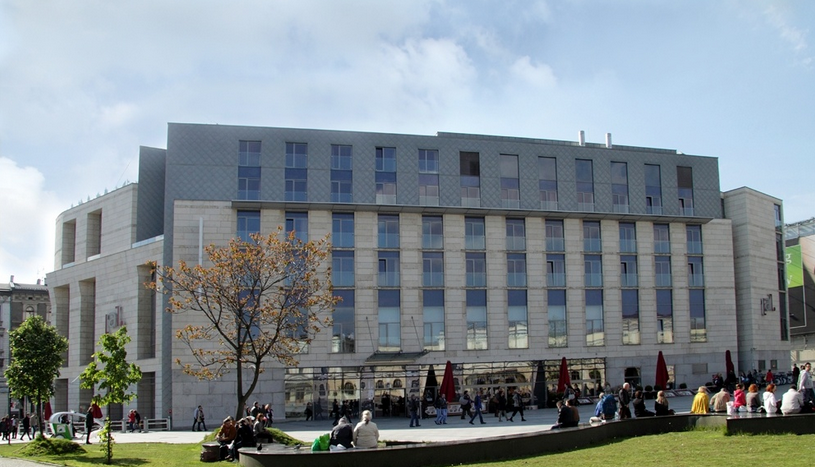 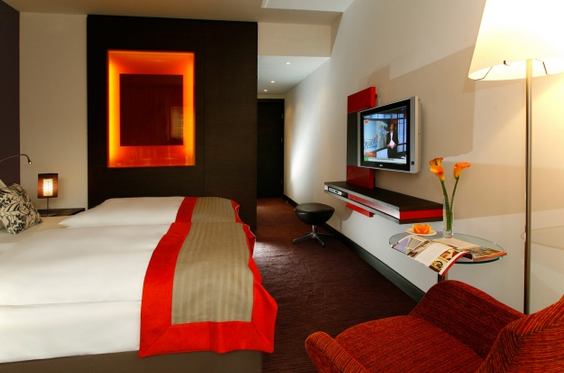 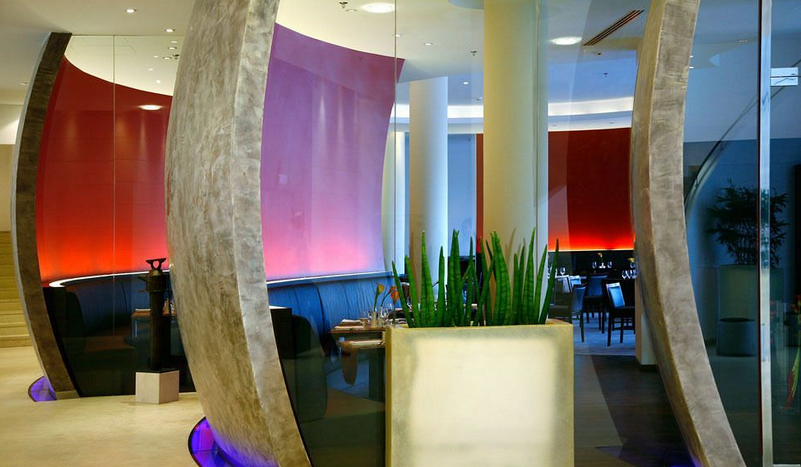 HOTEL UNICUS / www.hotelunicus.plClass: Four Stars 4* Street: ul. Św. Marka 20, 31-020 KrakówWalking distance: 4 minutes from the Academy of Music in KrakówServices: free wireless internet, satellite TVBreakfast: includedBooking e-mail: recepcja@hotelunicus.pl Prices per person/ twin room: 620 PLN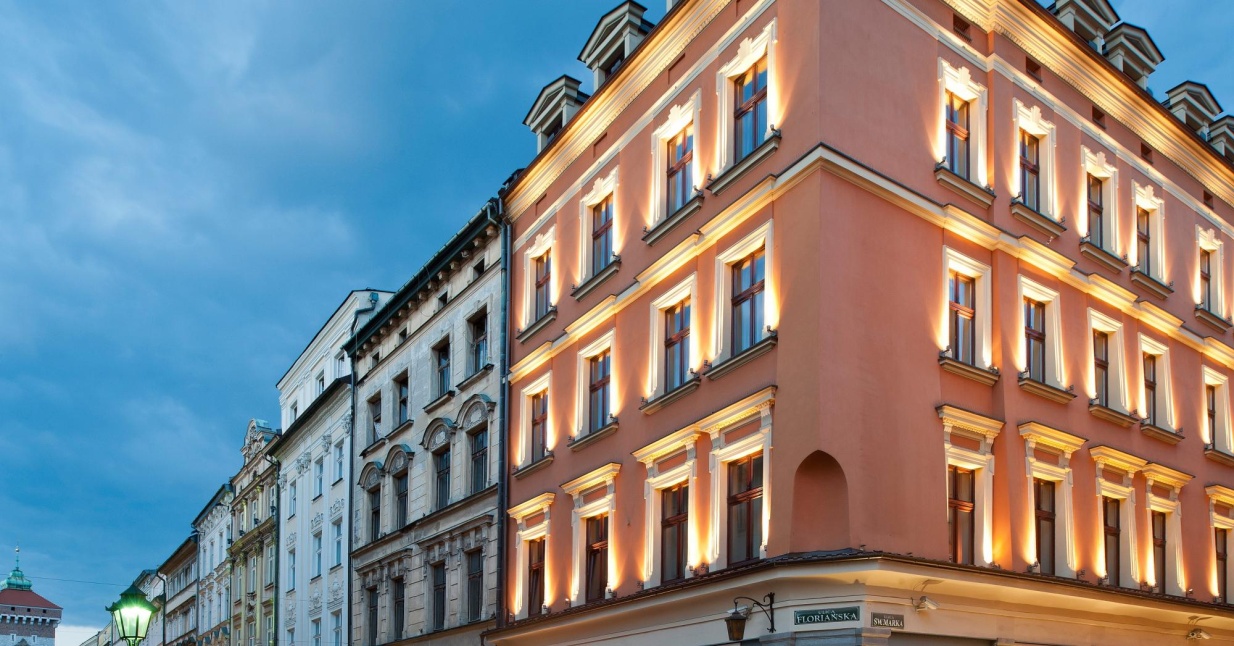 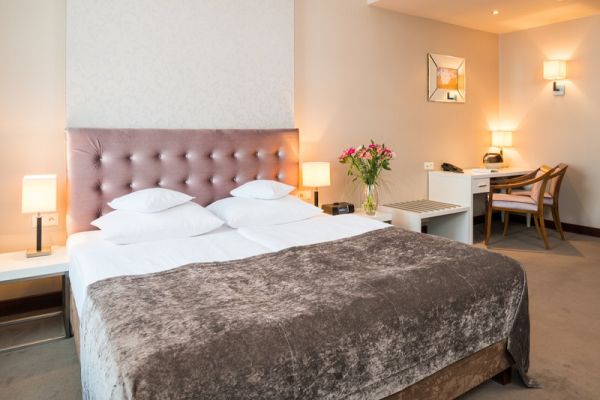 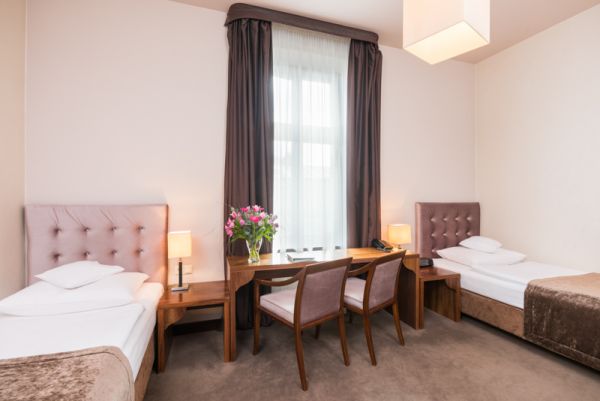 HOTEL POD RÓŻĄ / www.podroza.hotel.com.plClass: Four Stars 4* Street: Floriańska 14, 31-021 KrakówWalking distance: 4 minutes from the Academy of Music in KrakówServices: free wireless internet, satellite TVBreakfast: includedBooking e-mail: pod-roza@hotel.com.pl   Prices per person/room: 650 / 720 PLN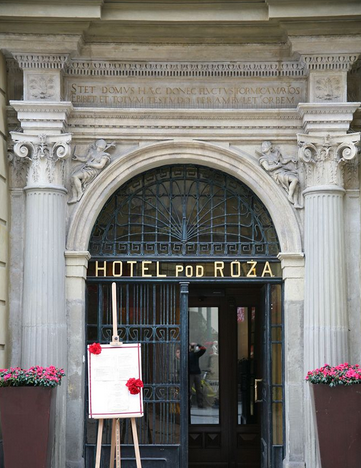 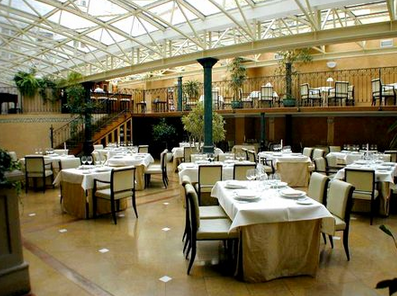 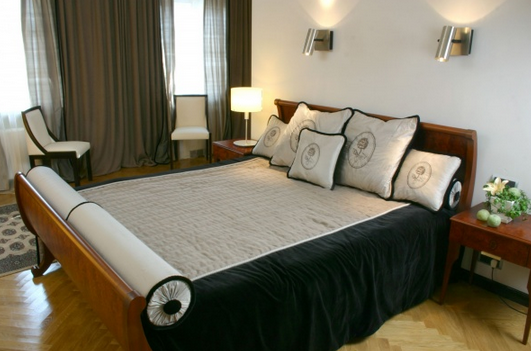 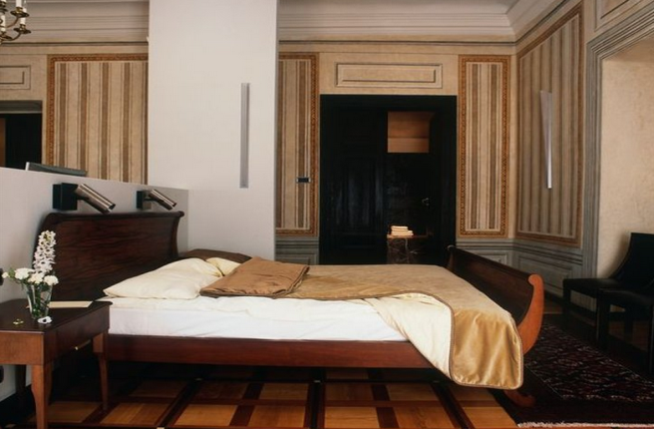 RADDISON BLUE / www.radissonblu.com/pl/hotel-krakowClass: Five stars 5* Street: Straszewskiego 17, 31-100 KrakówWalking distance: 15 minutes from the Academy of Music in KrakówServices: free wireless internet, satellite TV, sauna and fitness Breakfast: includedBooking e-mail: Prices per person/room: 650 / 720 PLN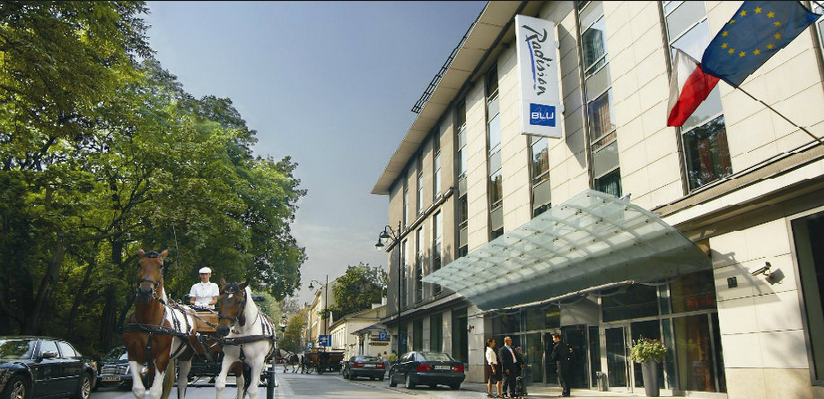 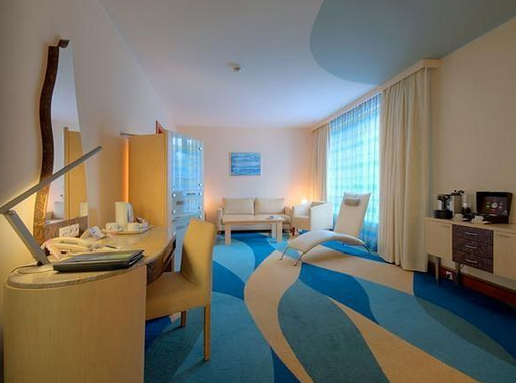 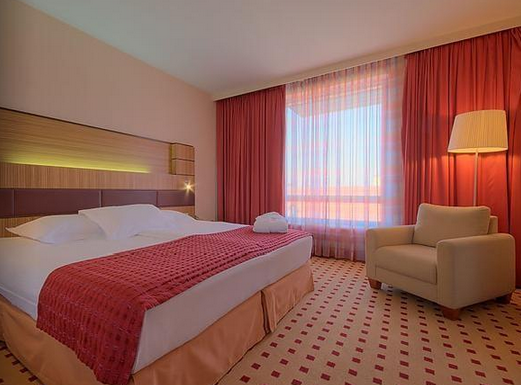 HOTEL SHERATONClass: Five Stars 5* Street: Powiśle 7, 31-101 KrakówWalking distance: 20 minutes from the Academy of Music in KrakówServices: All inclusiveBreakfast: includedBooking e-mail: http://www.sheratongrandkrakow.com/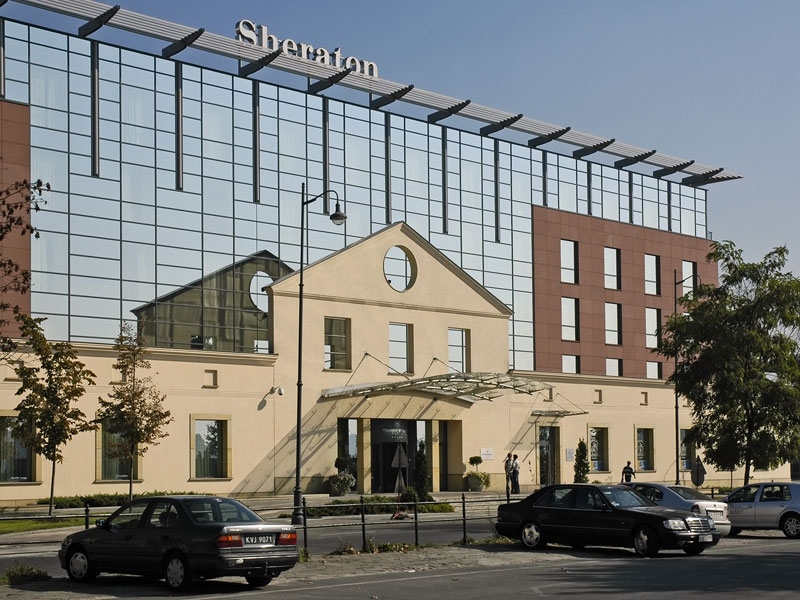 HOTEL NA GRÓDKUClass: Five Stars 5*Street: Na Gródku 4, 31-028 KrakówWalking distance: 3 minutes from the Academy of Music in KrakówServices: All inclusiveBreakfast: includedBooking e-mail: http://www.donimirski.com/en/hotel-grodek-page-73677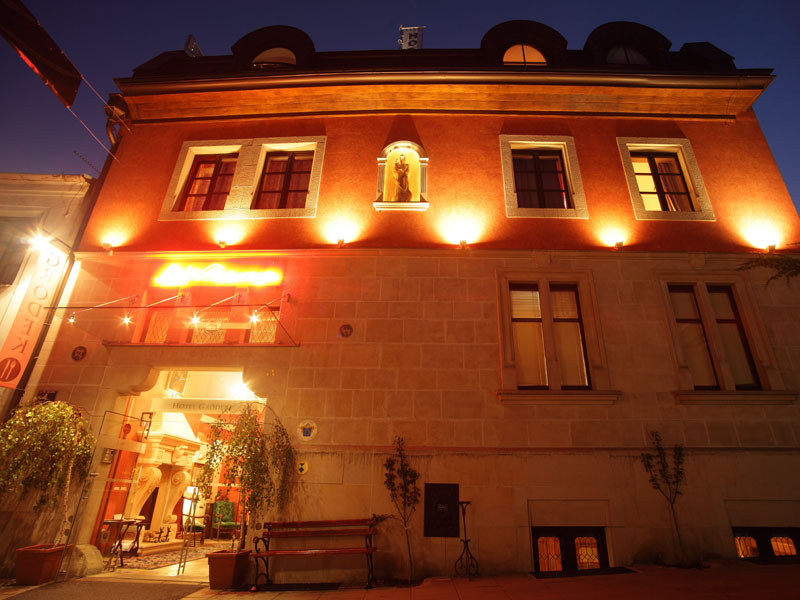 YOUR PLACE – Apartments in Krakowul. Biskupia 4/3, 31-144 Kraków, PolandEmail:  ask@yourplace.plTel.   +48 123 50 5850        +48 665 146 629Fax:  +48 12 2629 748http://en.yourplace.pl/Since it might be hard to find hotels in Krakow, our organizer also found apartments to rent. 